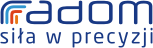 Nr konkursu: KZP/ZS/III/ 14/2011OGŁOSZENIE O KONKURSIEPREZYDENT MIASTA RADOMIAogłasza otwarty konkurs ofert na realizację zadania publicznego na 2012 r.Rodzaj zadania publicznego –  pomoc społeczna.Przedmiotem konkursu jest wsparcie wykonania niżej wymienionego zadania, będącego zadaniem własnym gminy wraz z udzieleniem dotacji na jego dofinansowanie.Termin składania ofert: 21 dni od ukazania się ogłoszenia konkursowego*preferowane świetlice – placówki wsparcia dziennego zarejestrowane w Rejestrze Wojewody  Zasady przyznawania dotacji: Do konkursu mogą przystępować organizacje pozarządowe oraz podmioty wymienione 
w art. 3 ust. 2 i 3 ustawy z dnia 24 kwietnia 2003 r. o działalności pożytku publicznego 
i o wolontariacie (tekst jednolity Dz. U. z 2010 r. Nr 234, poz. 1536 z późn. zm.), zwane dalej „oferentami”. Szczegółowe zasady przyznawania dotacji określa dokument pn.  „Zasady przyznawania 
i rozliczania dotacji z budżetu Gminy Miasta Radomia organizacjom pozarządowym oraz podmiotom, o których mowa w art. 3 ust. 3 ustawy z dnia 24 kwietnia 2003 r. 
o działalności pożytku publicznego i o wolontariacie”, stanowiący Załącznik do Zarządzenia Nr 1601/ 2011 Prezydenta Miasta Radomia z dnia 22 listopada 2011 r.Dotację na realizację zadania otrzymują oferenci, których oferty zostaną uznane                 za najkorzystniejsze i wybrane w niniejszym postępowaniu konkursowym. Dotacja jest przeznaczona na wsparcie zadania, o którym mowa w ogłoszeniu konkursowym. Złożenie oferty nie jest równoznaczne z przyznaniem dotacji.Złożenie oferty o dotację nie gwarantuje przyznania środków w wysokości, o którą występuje oferent. W takim przypadku oferentowi przysługuje prawo proporcjonalnego zmniejszenia zakresu rzeczowego zadania lub rezygnacja z realizacji zadania.Szczegółowe warunki realizacji, dofinansowania zadania reguluje umowa zawarta pomiędzy Prezydentem Miasta Radomia a oferentem.Prawa i obowiązki dotyczące realizacji zadania nie mogą być przenoszone na inne podmioty bądź jednostki. Uwaga! W przypadku wsparcia realizacji zadania, wymagany minimalny wkład własny finansowy w realizację zadania wynosi 10 % całości kosztów realizacji zadania. Termin i warunki realizacji zadania: Zadanie winno być zrealizowane na rzecz mieszkańców Radomia w okresie wskazanym w ogłoszeniu z zastrzeżeniem, że szczegółowy termin realizacji zadania określony zostanie w umowie. Zadanie winno być zrealizowane z najwyższą starannością, zgodnie z zawartą umową oraz obowiązującymi standardami i przepisami w zakresie opisanym w ofercie.Termin i warunki składania ofert:Warunkiem przystąpienia do konkursu jest złożenie w określonym terminie pisemnej oferty wraz z wymaganymi załącznikami w sekretariacie Wydziału Zdrowia i Polityki Społecznej Urzędu Miejskiego w Radomiu , ul. S. Żeromskiego 53, odrębnie dla każdego zadania.Jedna organizacja może złożyć jedną ofertę w ramach zadania.Czytelnie wypełniona oferta musi być zgodna z załącznikiem nr 1 do ogłoszenia tj. wzorem oferty określonej na podstawie Rozporządzenia Ministra Pracy i Polityki Społecznej z dnia 15 grudnia 2010 r. w sprawie wzoru oferty i ramowego wzoru umowy dotyczących realizacji zadania publicznego oraz wzoru sprawozdania z wykonania tego zadania (Dz. U. z 2011r. Nr 6, poz. 25).Oferta powinna być opatrzona pieczątką oferenta oraz pieczątką imienną osób upoważnionych do składania oświadczeń woli w jego imieniu, złożona wraz 
z wymaganymi załącznikami w jednym egzemplarzu, w zamkniętej kopercie na której powinny znajdować się następujące informacje:Nazwa i siedziba oferenta lub pieczątka oferenta;Numer konkursu;Tytuł zadania podanego w ogłoszeniu;Wysokość wnioskowanej kwoty dotacji.Wszystkie pola oferty muszą zostać czytelnie wypełnione. W polach, które nie odnoszą się do oferenta należy wpisać „nie dotyczy”. W przypadku opcji „niepotrzebne skreślić”, należy dokonać właściwego wyboru. Dokument uznaje się za poprawny pod względem formalnym, gdy zostaną skreślone/usunięte wszystkie niepotrzebne sformułowania oznaczone cyfrą oraz zostaną podane wszystkie żądane informacje.Do oferty należy dołączyć:Kopię aktualnego odpisu lub wyciągu z Krajowego Rejestru Sądowego.W przypadku podmiotów znajdujących się w ewidencji prowadzonej przez Prezydenta Miasta Radomia, oświadczenie oferenta zawierające:nazwę rejestru (np. Ewidencja Prezydenta Miasta Radomia);numer pozycji pod którym podmiot został wpisany;imienny wykaz osób uprawnionych do reprezentowania oferenta i zaciągania
zobowiązań majątkowych;sposób reprezentowania organizacji zgodny z zapisem statutowym.Aktualny statut oferenta.W przypadku wyboru innego sposobu reprezentacji podmiotów składających ofertę wspólną niż wynikający z Krajowego Rejestru Sądowego lub innego właściwego rejestru – dokument potwierdzający upoważnienie do działania w imienia oferenta       (-ów).W przypadku, gdy umowę o dotację podpisują osoby inne niż umocowane do reprezentacji zgodnie ze statutem oferenta konieczne, jest dołączenie pełnomocnictwa do działania w imieniu oferenta. UWAGA:Kopie dokumentów składane łącznie z ofertą powinny być poświadczone „za zgodność z oryginałem na dzień ..........” przez oferenta (osobę upoważnioną do reprezentowania podmiotu składającego ofertę).Dokumenty powinny być spięte w jedną całość.Termin, tryb i kryteria stosowane przy dokonywaniu wyboru oferty: Postępowanie konkursowe prowadzone będzie przez Komisję konkursową, powołaną przez Prezydenta Miasta Radomia.Termin wyboru ofert nastąpi z chwilą opublikowania Zarządzenia Prezydenta Miasta Radomia w sprawie rozstrzygnięcia konkursu ofert.Komisja rozpatruje oferty w dwóch etapach: jawnym i niejawnym.Komisja w ramach konkursu ocenia oferty w skali od 1 do 30 punktów.Komisja przygotowuje rekomendacje ofert wraz z określeniem wysokości dotacji                       i przedstawia rozstrzygnięcie konkursu do akceptacji Prezydenta Miasta Radomia.Decyzja Prezydenta Miasta Radomia w sprawie wyboru rekomendowanych ofert
 i wysokości przyznanej dotacji jest ostateczna i nie stosuje się do niej trybu odwoławczego.Decyzja Prezydenta Miasta Radomia stanowi podstawę do zawarcia umów 
z oferentami, których oferty zostały wyłonione w postępowaniu konkursowym.Lista oferentów, którzy przystąpili do konkursu oraz wyniki konkursu zostaną podane do publicznej wiadomości. Rozstrzygnięcie konkursu ofert nastąpi do dnia 31.12.2011r.Odrzuceniu podlegają oferty:złożone po terminie,złożone na drukach innych niż wskazanych w niniejszym ogłoszeniu, niekompletne (brak załącznika), dotyczące zadania niezgodnego z  ogłoszeniem konkursowym, dotyczące zadania, które nie jest objęte działalnością statutową organizacji,złożone przez podmiot nieuprawniony inny niż określony w ogłoszeniu                                 o konkursie,z innych powodów (np. nierozliczenie się z poprzedniej dotacji, toczące się postępowanie wobec oferenta, co może zagrozić realizacji zadania itp.),Dotacja udzielana na realizację zadania objętego niniejszym konkursem nie może być przeznaczona na dofinansowanie prowadzonej przez oferenta działalności gospodarczej.Oferty będą oceniane według następujących kryteriów:wartość merytoryczna- liczba przyznanych punktów (punktacja każdorazowo zostanie określona przez komisję konkursową)spójność zakresu rzeczowego zadania z warunkami ogłoszenia, liczba adresatów - beneficjentów projektu adekwatna do rodzaju zadania 
i planowanych wydatków,dotychczasowe doświadczenia oferenta w zakresie realizacji zadania będącego przedmiotem oferty,rzetelność kalkulacji kosztów realizacji zadania w odniesieniu do zakresu rzeczowego zadania ; przejrzystość i zasadność kalkulacji kosztów,możliwość realizacji zadania przez oferenta składającego ofertę (zasoby organizacyjne, rzeczowe i kadrowe wykorzystane przy realizacji projektu),zasięg i ranga przedsięwzięcia,ocena dotychczasowej współpracy z Gminą Miasta Radomia (rzetelność 
i terminowość rozliczeń w latach ubiegłych).Inne ważne informacje:Oferenci zobowiązani są do:Zaktualizowania oferty zadania w przypadku przyznania dotacji w wysokości innej niż wnioskowana.Prowadzenia wyodrębnionej dokumentacji finansowo-księgowej i ewidencji księgowej zleconego do realizacji zadania publicznego. Sporządzania i składania sprawozdań z wykonania zadania publicznego w terminach określonych w umowie według wzoru stanowiącego załącznik nr 2 do ogłoszenia na podstawie Rozporządzenia Ministra Pracy i Polityki Społecznej z dnia 15 grudnia 2010r. w sprawie wzoru oferty i ramowego wzoru umowy dotyczących realizacji zadania publicznego oraz wzoru sprawozdania z wykonania tego zadania (Dz. U. 
z 2011r. Nr 6, poz. 25).Oferenci wyłonieni w drodze konkursu, którym przyznano dotację, zobowiązani są pod rygorem rozwiązania umowy, do zamieszczania informacji o wsparciu finansowym realizacji zadania przez Gminę Miasta Radomia. Przedstawienie na wezwanie właściwej komórki organizacyjnej Urzędu Miejskiego 
w Radomiu dokumentów celem kontroli prawidłowości wydatkowania dotacji oraz kontroli prowadzenia właściwej dokumentacji z nią związanej.Kontrola, o której mowa w ust. 5, nie ogranicza prawa Gminy Miasta Radomia do kontroli całości realizowanego zadania pod względem finansowym i merytorycznym. Konkurs może być unieważniony jeżeli:nie złożono żadnej oferty;żadna ze złożonych ofert nie spełnia wymogów zawartych w ogłoszeniu.W otwartym konkursie ofert może zostać wybrana więcej niż jedna oferta.Ogłoszenie zawiera załączniki:Załącznik Nr 1 – wzór oferty;Załącznik Nr 2 – wzór umowy;Załącznik Nr 3 – wzór sprawozdania.Postępowanie konkursowe będzie prowadzone zgodnie z:Ustawą z dnia 24 kwietnia 2003 r. o działalności pożytku publicznego
 i o wolontariacie (tekst jednolity Dz. U. z 2010r.  Nr 234, poz. 1536 z późn. zm.).Rozporządzeniem Ministra Pracy i Polityki Społecznej z dnia 15 grudnia 2010 r. 
w sprawie wzoru oferty i ramowego wzoru umowy dotyczących realizacji zadania publicznego oraz wzoru sprawozdania z wykonania tego zadania (Dz. U. z 2011r. Nr 6, poz. 25).Ustawą z dnia 27 sierpnia 2009 r. o finansach publicznych (Dz. U. z 2009r. Nr 157, poz. 1240 ze zm.).Rocznym Programem Współpracy Gminy Miasta Radomia z Organizacjami Pozarządowymi.Zarządzeniem Nr 1601 / 2011 Prezydenta Miasta Radomia z dnia 22 listopada 2011 r. 
w sprawie „Zasad przyznawania i rozliczania dotacji z budżetu Gminy Miasta Radomia organizacjom pozarządowym oraz podmiotom, o których mowa w art. 3 ust. 3 ustawy z dnia 24 kwietnia 2003 r. o działalności pożytku publicznego 
i o wolontariacie”.PREZYDENT MIASTA RADOMIALp.Tytuł zadaniaWysokość środków publicznych przeznaczonych na realizację zadaniaWysokość środków publicznych przeznaczonych na realizację zadaniaTermin realizacji zadaniaLp.Tytuł zadaniaw roku 2011 w roku  bieżącym Termin realizacji zadaniaDziałania z zakresu pomocy społecznej: prowadzenie świetlicy środowiskowej lub socjoterapeutycznej dla dzieci i młodzieży* 183.800,-200.000,-Od stycznia do grudnia 2012 roku.W przypadku otrzymania dotacji w niższej kwocie niż wnioskowana, oferent zobowiązany jest dostarczyć nową zaktualizowaną ofertę.Wzór oferty, umowy i sprawozdania z realizacji zadania publicznego oraz wszelkie informacje dotyczące Konkursu dostępne są na stronie: www.bip.radom.pl - Konkursy oraz na stronie internetowej www.radom.pl  w zakładce „Organizacje Pozarządowe – Dokumenty do pobrania” lub w  Wydziale   Zdrowia i Polityki Społecznej Urzędu Miejskiego w Radomiu ul. S. Żeromskiego 53,  p. 179; 
kontakt tel.: (48) 36-20-941.